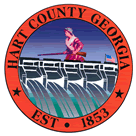 Hart  of CommissionersTuesday April 25, 2017                         5:30 p.m.PRAYER  PLEDGE OF ALLEGIANCECALL TO ORDERWELCOMEAPPROVE AGENDAAPPROVE MINUTES OF PREVIOUS MEETING(S)4/11/17 Regular MeetingREMARKS BY INVITED GUESTS, COMMITTEES, AUTHORITIESREPORTS BY CONSTITUTIONAL OFFICERS & DEPARTMENT HEADS’S REPORTCHAIRMAN’S REPORTCOMMISSIONERS’ REPORTSOLD BUSINESSThe Cove for  Subdivision ApprovalJonathan Hartwell / Bottom Groove Racing LLC Beer and Wine LicenseNEW BUSINESSa)   Request for Credit for Experience Sheriff’s Officeb)	Request for Pay Adjustment c)	Bid Opening EMS Substation Buildingsd)   Lake Hartwell Music FestivalPUBLIC COMMENT EXECUTIVE SESSION ADJOURNMENTHart  of CommissionersApril 25, 20175:30 p.m.The Hart County Board of Commissioners met April 25, 2017 at 5:30 p.m. at the . Chairman Joey Dorsey presided with Commissioners R C Oglesby, Frankie Teasley and Marshall Sayer in attendance. Commissioner Ricky Carter is taking vacation. Prayer Prayer was offered by Rev. Brad Goss. Pledge of Allegiance Everyone stood in observance of the Pledge of Allegiance. Call to Order Chairman Dorsey called the meeting to order. Welcome Chairman Dorsey welcomed those in attendance. Approve Agenda Commissioner Oglesby moved to amend and approve the meeting agenda to include item 13d) Lake Hartwell Music Festival. Commissioner Teasley provided a second to the motion. The motion carried 4-0. Approve Minutes of Previous Meeting(s) 4/11/17 Regular Meeting Commissioner Teasley moved to approve the minutes of the April 11, 2017 meeting. Commissioner Sayer provided a second to the motion. The motion carried 4-0. Remarks By Invited Guests, Committees, Authorities None Reports by Constitutional Officers & Department Heads None ’s Report County Administrator Terrell Partain reported the 2018 budget worksheets were sent out April 24, which is due back the second week of May; and the courthouse roof project is complete.Chairman’s Report Chairman Dorsey recognized Lawana Kahn, Betty Floyd, Jean Conwell for Administrative Professionals Day. Commissioners’ Reports Commissioner Oglesby reported an issue with paving on  which has been resolved. Commissioner Sayer reported while attending the Comprehensive Plan meetings jail overcrowding issues didn’t seem to be a priority; however, paying for housing inmates outside the county has exceeded the budget for the fiscal year. Old Business The Cove for  Subdivision Approval  Commissioner Oglesby moved to approve the subdivision including roads contingent upon an agreement with the Hart County Water & Sewer Authority. Commissioner Teasley provided a second to the motion. The motion carried 4-0. Jonathan Hartwell/Bottom Groove Racing LLC Beer and Wine License Commissioner Teasley moved to remove the item from the table. Commissioner Sayer provided a second to the motion. The motion carried 3-0 (Chairman Dorsey abstained due to a relative’s position at the race track). Commissioner Oglesby moved to grant a beer and wine application to Jonathan Hartwell dba Bottom Groove Racing LLC. Commissioner Sayer provided a second to the motion. The motion carried 3-1 (Chairman Dorsey abstained). New BusinessRequest for Credit for Experience Sheriff’s Office Commissioner Oglesby moved to grant two years’ applicable credit to Secretary Kristie Hughes retro to hire date. Commissioner Teasley provided a second to the motion. The motion carried 4-0. Request for Pay Adjustment  Commissioner Oglesby moved to approve granting pay adjustments for Assistant EMS Director and three shift leaders for the remainder of FY17, finalizing the pay grade changes in FY18. Commissioner Teasley provided a second to the motion. The motion carried 4-0. Bid Opening EMS Substation Buildings Sealed bids were opened from Bayne Development Group LLC, De Ralco Inc., IBC Construction Corp., Ingram Construction Co., Mid Atlantic Renovation Inc., Multiplex LLC, Larry Pittman & Assoc. Inc., and United Walls Systems LLC. Commissioner Oglesby moved to throw out the bids from Top Notch Garage Door LLC and Garland & Associates Contractors Inc. for failure to follow bid specs instructions. Commissioner Teasley provided a second to the motion. The motion carried 4-0 Commissioner Oglesby moved to defer the bids to County Administrator Partain for review and recommendation. Commissioner Teasley provided a second to the motion. The motion carried 4-0.  Music Festival Commissioner Oglesby moved to grant usage of Long Point Recreation site for the upcoming Lake Hartwell Music Festival. Commissioner Teasley provided a second to the motion. The motion carried 4-0. Public Comment Tugaloo Bay resident James Browning commented on speeding issues within the subdivision. Executive Session None Adjournment Commissioner Oglesby moved to adjourn the meeting. Commissioner Teasley provided a second to the motion. The motion carried 4-0. -------------------------------------------------------------------	----------------------------------------------------------------Joey Dorsey, Chairman					Lawana Kahn, 